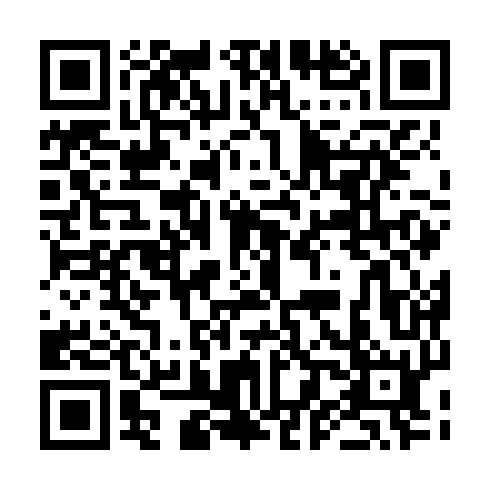 Ramadan times for Banja Luka, Bosnia-HerzegovinaMon 11 Mar 2024 - Wed 10 Apr 2024High Latitude Method: NonePrayer Calculation Method: Muslim World LeagueAsar Calculation Method: ShafiPrayer times provided by https://www.salahtimes.comDateDayFajrSuhurSunriseDhuhrAsrIftarMaghribIsha11Mon4:334:336:1112:013:155:535:537:2412Tue4:314:316:0912:013:165:545:547:2613Wed4:294:296:0712:013:175:555:557:2714Thu4:274:276:0512:003:185:565:567:2815Fri4:254:256:0312:003:195:585:587:3016Sat4:234:236:0112:003:195:595:597:3117Sun4:214:215:5911:593:206:006:007:3318Mon4:194:195:5811:593:216:026:027:3419Tue4:174:175:5611:593:216:036:037:3520Wed4:154:155:5411:593:226:046:047:3721Thu4:134:135:5211:583:236:056:057:3822Fri4:114:115:5011:583:246:076:077:4023Sat4:094:095:4811:583:246:086:087:4124Sun4:074:075:4611:573:256:096:097:4325Mon4:054:055:4511:573:266:106:107:4426Tue4:034:035:4311:573:266:126:127:4627Wed4:014:015:4111:563:276:136:137:4728Thu3:593:595:3911:563:276:146:147:4929Fri3:573:575:3711:563:286:156:157:5030Sat3:543:545:3511:563:296:176:177:5231Sun4:524:526:3312:554:297:187:188:531Mon4:504:506:3212:554:307:197:198:552Tue4:484:486:3012:554:307:217:218:563Wed4:464:466:2812:544:317:227:228:584Thu4:444:446:2612:544:327:237:238:595Fri4:414:416:2412:544:327:247:249:016Sat4:394:396:2212:544:337:267:269:027Sun4:374:376:2112:534:337:277:279:048Mon4:354:356:1912:534:347:287:289:069Tue4:334:336:1712:534:347:297:299:0710Wed4:304:306:1512:524:357:317:319:09